SUMMER 2023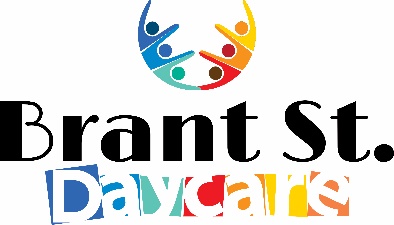 REGISTRATION FORMNote: ‘Parent’ is defined as a person having lawful custody of a child or person who has demonstrated a settled intention to treat a child as a child of their family and includes legal guardians.Child InformationParent 1 InformationParent 2 InformationFor Taxes Purpose, what name should be in the tax receipt?_______________________________________________________________Custody Arrangements (If applicable)Are there custody arrangements pertaining to legal right of access to your child?	 YES	NOIf YES, please provide a copy of the appropriate legal documentation (e.g., court order).Name(s) of custodial parent(s): Name(s) of individuals prohibited from accessing/picking up your child: Emergency Contacts (Different from the parents)In the event of an emergency, if a parent cannot be reached, the following individual(s) may be contacted. Please list in order of preference. Pick-Up Authorization (If different from the Emergency Contacts and Parents)The following additional individuals are authorized to pick up my child (Photo ID will be required to confirm identify before the child will be released):Additional Emergency Information:Please provide any special medical or additional information about your child that could be helpful in an emergency (e.g., known medical conditions, skin conditions, vision/hearing difficulties):Health InformationIf your child has had any history of communicable diseases (e.g., chicken pox, measles), please list them below (see Appendix C for common communicable diseases from Health Canada):Does your child have any medical need(s) that requires additional support (e.g., Diabetes)?YES 	NOIf yes, an individualized plan for children with medical needs must be developed between the parent and the childcare centre prior to the child’s first day of care.Health Card Number:						Exp. Date:Doctor's Name:						Doctor's Phone Number: Immunization RecordsPlease provide a copy of your child’s immunization record (e.g., yellow card) to the centre prior to your child’s first day of care. If you do not have an immunization record, please complete the chart below. If you have chosen not to immunize your child, a Statement of Medical Exemption form or a Statement of Conscious or Religious Belief form must be completed and provided to the centre. These forms are available on the Ministry of Education’s website.Allergy InformationDoes your child have a life-threatening allergy (e.g., anaphylactic to peanuts or bee stings)?YES	 NO If yes, an individualized plan for an anaphylactic allergy that includes emergency procedures must be developed between the parent and the childcare centre prior to the child’s start date.Does your child have any allergies that are not life-threatening (food or other substance [e.g., latex])?	YES	 NOIf yes, please provide relevant details, including what your child is allergic to, symptoms of a reaction and treatment required:Dietary ArrangementsDoes your child have any special dietary requirements or restrictions (e.g., vegetarian, kosher, halal)?YES	NOIf yes, please provide relevant details:Physical Requirements
Uses the washroom independently 	Requires some assistance		   Requires full support	Please provide relevant details:Does your child require any additional support or accommodation with respect to physical activity? 	YES	 NOIf yes, please provide relevant details:Additional InformationPlease indicate any additional information that is relevant to the care of your child (e.g., prone to colds, frequent shoulder dislocation, etc.):Brant Street Daycare goes for neighbourhood walks regularly. By signing this registration form, you allow your child to participate in neighbourhood walks with the daycare. When going for a walk, ratios will be kept as per the Ministry of Education, emergency equipment and children’s contacts will be available, and each group will carry a cellphone for communication.Authorization for Non-Prescription Skin ProductsThe following non-prescription items may be applied to my child in accordance with the manufacturer’s instructions on the original container: Sunscreen 	 Lip balm    	Hand sanitizers   	 Insect repellent    	LotionsNote 1: Please, add the brand name of the non-prescription items for transparency.Note 2: The daycare will provide hand sanitizer.____________________ 		________________________________________       Date (dd/mm/yyyy)		              	   Signature of ParentList of Reportable DiseasesWeeks Enrolling for Summer 2023Please, check all weeks that your child will be enrolled.KG = Kindergarten (JK and SK); SA = School Age (Gr 1 to 6)Fees include AM snack, Lunch and PM snack.NOTE 1: Summer Program must be paid in full by May 1st, 2023, to guarantee your spot.NOTE 2: Cancelations requested after June 1st, 2023, are NOT eligible for refund.Full Legal Name:Full Legal Name:Full Legal Name:Preferred Name:Preferred Name:Date of Birth (dd/mm/yyyy):Home Address, including postal code:Home Address, including postal code:Home Address, including postal code:Language(s) Spoken at Home:Gender:   F       M       Non-binaryGender:   F       M       Non-binaryOther children in the family enrolled in the program (list names, if applicable):Other children in the family enrolled in the program (list names, if applicable):Other children in the family enrolled in the program (list names, if applicable):Full Legal Name: Preferred Name:Relationship to Child:Cellphone Phone Number:Home/Alternate Phone Number:Email address:Home Address: Same as ChildHome Address: Same as ChildWork/School Name:Work/School Telephone Number:Work/School Address:Work/School Address:Full Legal Name: Preferred Name:Relationship to Child:Cellphone Phone Number:Home/Alternate Phone Number:Email address:Home Address: Same as ChildHome Address: Same as ChildWork/School Name:Work/School Telephone Number:Work/School Address:Work/School Address:Emergency Contact #1Emergency Contact #2Emergency Contact #3Full Legal Name:
Preferred Name:
Relationship to Child:
Primary Phone Number:
Alternate Phone Number:
Home Address: Authorized to pick-up childFull Legal Name:
Preferred Name:
Relationship to Child:
Primary Phone Number:
Alternate Phone Number:
Home Address: Authorized to pick-up childFull Legal Name:
Preferred Name:
Relationship to Child:
Primary Phone Number:
Alternate Phone Number:
Home Address: Authorized to pick-up childFull Legal NameRelationship to ChildPrimary PhoneParent NameParent SignatureDate (dd/mm/yyyy)Staff NameStaff SignatureDate (dd/mm/yyyy)Parent has agreed to provide:Acquired immunodeficiency syndrome (AIDS)ChancroidChlamydia trachomatis infectionsCreutzfeldt-Jakob disease, all typesCytomegalovirus infection, congenitalEncephalitisGonorrheaHemorrhagic feversHepatitis BHepatitis CInfluenzaLegionellosisLeprosyMeningitis, acuteOphthalmia neonatorumPersonal service settingsRespiratory infections, including institutional outbreaksSevere acute respiratory syndrome (SARS)Streptococcal infectionsSyphilisTuberculosisCOVID-19 and its variantsWeeks – Themes - CostWeek 1 – AROUND THE WORLDJuly 4 to July 7 – KG $142.65; SA $300.00Week 2 – FAVOURITE CHARACTERS July 10 to July 14 – KG $142.65; SA $300.00Week 3 - GAMEMANIA July 17 to July 21 – KG $142.65; SA $300.00 Week 4 - NATUREJuly 24 to July 28 – KG $142.65; SA $300.00 Week 5 – BSD CHEFS – COOKING WEEK Jul 31 to Aug 4 – KG $142.65; SA $300.00Week 6 - SPACEAug 8 to Aug 11 (Closed Aug 7th) – KG $114.12; SA $240.00 Week 7 – I LIKE TO MOVE IT, MOVE IT!Aug 14 to Aug 18 – KG $142.65; SA $300.00 Week 8 – ARTS AND DRAMA Aug 21 to Aug 25 – KG $142.65; SA $300.00  Parent NameParent SignatureDate (dd/mm/yyyy)Received bySignatureDate (dd/mm/yyyy)